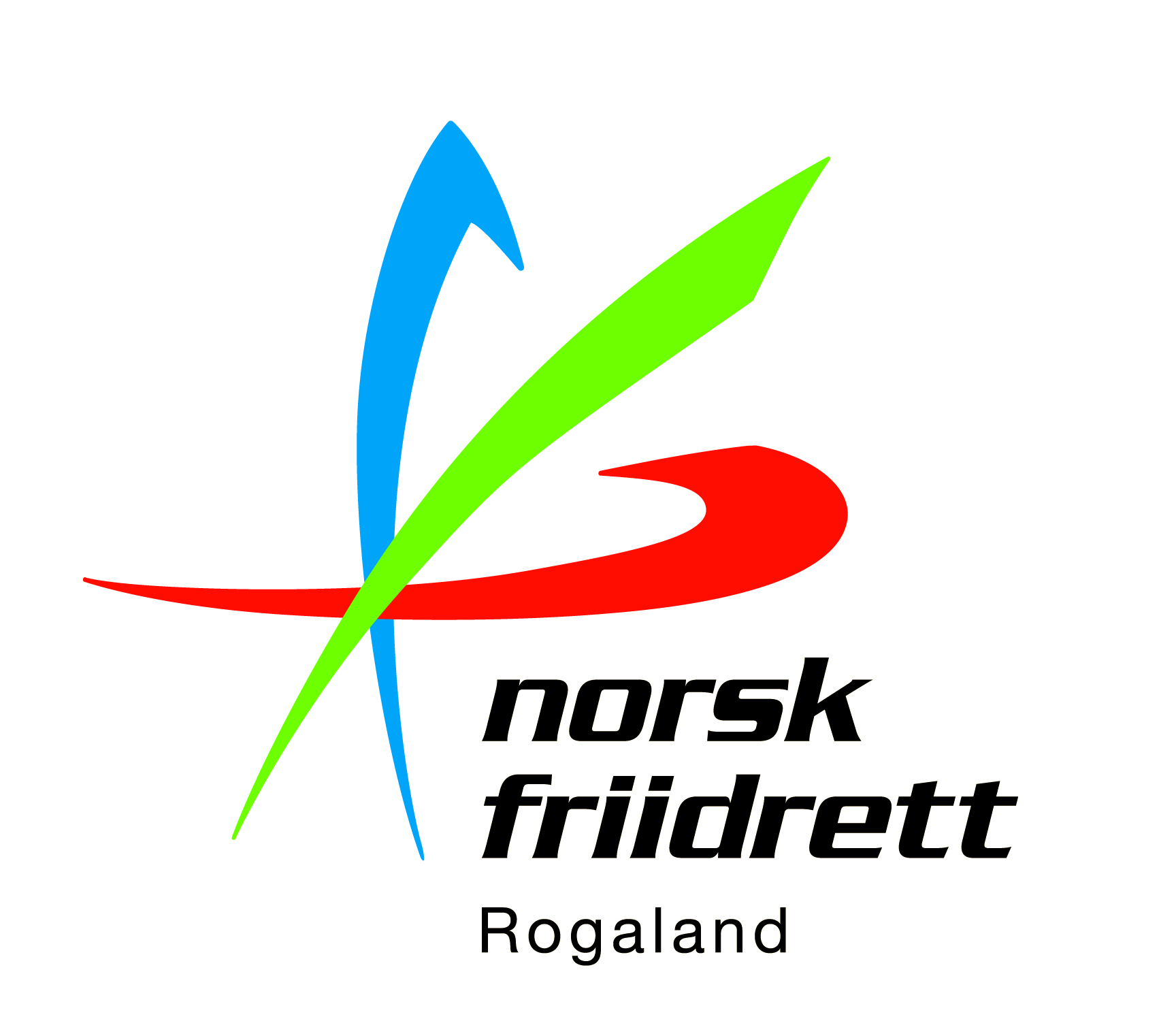 Til klubber og lag i Rogaland FriidrettskretsTILLITSMANNSMØTE 2017Norsk Friidrett Rogaland inviterer til årets tillitsmannsmøte. Terminlisteforhandlingene starter umiddelbart etter at daglig leder har ønsket velkommen.Ingen er tjent med stevnekollisjoner, og klubbene oppfordres til å bruke møtet til å finne løsninger til beste for alle parter. Dersom klubbene ikke blir enige seg imellom kan kretsstyret flytte arrangementet for å unngå uheldige stevnekollisjoner.Sted:	Sandneshallen – det store møterommet innenfor ”kantinen” i første etasjeDato:	Tirsdag 14. november 2017 Kl.:	1900 - Saker:Velkommen ved Daglig leder og litt generell informasjon fra kretsenTerminlisteforhandlinger. Styremedlem Rune Dirdal går gjennom terminlisten.EventueltEnkel bevertning.Påmelding innen 13. november til rogaland@friidrett.no. Vel møtt!Sportslig hilsen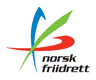 Signe Emilsen
Daglig leder Rogaland Friidrettskrets